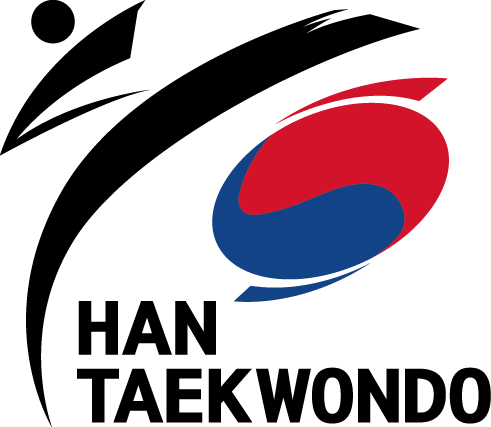 WHITE BELT SYLLABUSWHITE BELT SYLLABUSWHITE BELT SYLLABUSWHITE BELT SYLLABUSWHITE BELT SYLLABUSWHITE BELT SYLLABUSWHITE BELT SYLLABUS Basic terminologyCharyot  (차롓)	AttentionKyongye  (경례)	BowChoonbi  (준비)	Ready	 Basic terminologyCharyot  (차롓)	AttentionKyongye  (경례)	BowChoonbi  (준비)	Ready	 Basic terminologyCharyot  (차롓)	AttentionKyongye  (경례)	BowChoonbi  (준비)	Ready	 Basic terminologyCharyot  (차롓)	AttentionKyongye  (경례)	BowChoonbi  (준비)	Ready	 Basic terminologyCharyot  (차롓)	AttentionKyongye  (경례)	BowChoonbi  (준비)	Ready	Basic hand techniquesRiding stance punchLead hand punchLow x blockLow section blockBasic hand techniquesRiding stance punchLead hand punchLow x blockLow section blockBasic hand techniquesRiding stance punchLead hand punchLow x blockLow section blockBasic hand techniquesRiding stance punchLead hand punchLow x blockLow section block Basic stances techniquesRiding stanceWalking stanceFighting stance Basic stances techniquesRiding stanceWalking stanceFighting stance Basic stances techniquesRiding stanceWalking stanceFighting stance Basic stances techniquesRiding stanceWalking stanceFighting stance Basic stances techniquesRiding stanceWalking stanceFighting stanceFormsIntroductory Poomsae	STF White Belt Form – 16 stepsFormsIntroductory Poomsae	STF White Belt Form – 16 stepsFormsIntroductory Poomsae	STF White Belt Form – 16 stepsFormsIntroductory Poomsae	STF White Belt Form – 16 steps Basic kicksFront snap kickRaising kickTurning kick Basic kicksFront snap kickRaising kickTurning kickStudents should be able to clearly demonstrate the differences between the various kicks.Students should be able to clearly demonstrate the differences between the various kicks.Students should be able to clearly demonstrate the differences between the various kicks.Taekwondo etiquetteI am polite at all times	Correct way of greeting your instructorsCorrect way of bowing to your instructors    •  I will keep my uniform 	Correct way of neatening your uniform.Taekwondo etiquetteI am polite at all times	Correct way of greeting your instructorsCorrect way of bowing to your instructors    •  I will keep my uniform 	Correct way of neatening your uniform.Taekwondo etiquetteI am polite at all times	Correct way of greeting your instructorsCorrect way of bowing to your instructors    •  I will keep my uniform 	Correct way of neatening your uniform.Taekwondo etiquetteI am polite at all times	Correct way of greeting your instructorsCorrect way of bowing to your instructors    •  I will keep my uniform 	Correct way of neatening your uniform.RED TAPEBLUE TAPEBLUE TAPEYELLOW TAPESILVER TAPESILVER TAPEGREEN TAPEBLACK TAPECONGRATULATIONS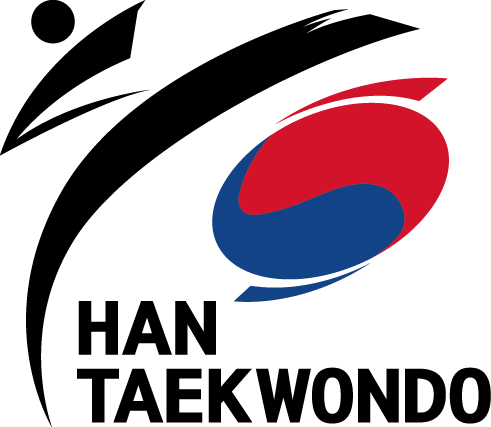 YELLOW TIP SYLLABUSYELLOW TIP SYLLABUSYELLOW TIP SYLLABUSYELLOW TIP SYLLABUSYELLOW TIP SYLLABUSYELLOW TIP SYLLABUSYELLOW TIP SYLLABUSYELLOW TIP SYLLABUSYELLOW TIP SYLLABUSYELLOW TIP SYLLABUS Basic terminology1.Hana(하나)　2.Dul(둘)　3.Set(셋)　4.Net(넷)　5.Daseot(다섯)6.Yeoseot(여섯)　7.IIgop(일곱)　8.Yeodol(여덜)　9.Ahop(아홉)　　10.Yeol(열) Basic terminology1.Hana(하나)　2.Dul(둘)　3.Set(셋)　4.Net(넷)　5.Daseot(다섯)6.Yeoseot(여섯)　7.IIgop(일곱)　8.Yeodol(여덜)　9.Ahop(아홉)　　10.Yeol(열) Basic terminology1.Hana(하나)　2.Dul(둘)　3.Set(셋)　4.Net(넷)　5.Daseot(다섯)6.Yeoseot(여섯)　7.IIgop(일곱)　8.Yeodol(여덜)　9.Ahop(아홉)　　10.Yeol(열) Basic terminology1.Hana(하나)　2.Dul(둘)　3.Set(셋)　4.Net(넷)　5.Daseot(다섯)6.Yeoseot(여섯)　7.IIgop(일곱)　8.Yeodol(여덜)　9.Ahop(아홉)　　10.Yeol(열) Basic terminology1.Hana(하나)　2.Dul(둘)　3.Set(셋)　4.Net(넷)　5.Daseot(다섯)6.Yeoseot(여섯)　7.IIgop(일곱)　8.Yeodol(여덜)　9.Ahop(아홉)　　10.Yeol(열) Basic terminology1.Hana(하나)　2.Dul(둘)　3.Set(셋)　4.Net(넷)　5.Daseot(다섯)6.Yeoseot(여섯)　7.IIgop(일곱)　8.Yeodol(여덜)　9.Ahop(아홉)　　10.Yeol(열)Introduction to self-defenseWhat do you do when someone grabs your shoulder?Introduction to self-defenseWhat do you do when someone grabs your shoulder?Introduction to self-defenseWhat do you do when someone grabs your shoulder?Introduction to self-defenseWhat do you do when someone grabs your shoulder?Introduction to self-defenseWhat do you do when someone grabs your shoulder?Introduction to self-defenseWhat do you do when someone grabs your shoulder?Introduction to self-defenseWhat do you do when someone grabs your shoulder? Basic hand techniquesLow section block – reverse punchHigh section block – reverse punch Basic hand techniquesLow section block – reverse punchHigh section block – reverse punch Basic hand techniquesLow section block – reverse punchHigh section block – reverse punch Basic hand techniquesLow section block – reverse punchHigh section block – reverse punch Basic hand techniquesLow section block – reverse punchHigh section block – reverse punch Basic hand techniquesLow section block – reverse punchHigh section block – reverse punchIntroduction to sparringBounce - switch- turning kickBounce - shuffle forward- turning kickBounce- shuffle backward- turning kickIntroduction to sparringBounce - switch- turning kickBounce - shuffle forward- turning kickBounce- shuffle backward- turning kickIntroduction to sparringBounce - switch- turning kickBounce - shuffle forward- turning kickBounce- shuffle backward- turning kickIntroduction to sparringBounce - switch- turning kickBounce - shuffle forward- turning kickBounce- shuffle backward- turning kickIntroduction to sparringBounce - switch- turning kickBounce - shuffle forward- turning kickBounce- shuffle backward- turning kickIntroduction to sparringBounce - switch- turning kickBounce - shuffle forward- turning kickBounce- shuffle backward- turning kickIntroduction to sparringBounce - switch- turning kickBounce - shuffle forward- turning kickBounce- shuffle backward- turning kick Basic kicksTurningkick(STFtestrequiremet)	Front thrust kick Basic kicksTurningkick(STFtestrequiremet)	Front thrust kick Basic kicksTurningkick(STFtestrequiremet)	Front thrust kick•  Sliding front kick•  Front kick – turning kick•  Sliding front kick•  Front kick – turning kick•  Sliding front kick•  Front kick – turning kickFormsPreliminary Poomsae STF Yellow Tip Form- 16 movementsFormsPreliminary Poomsae STF Yellow Tip Form- 16 movementsFormsPreliminary Poomsae STF Yellow Tip Form- 16 movementsFormsPreliminary Poomsae STF Yellow Tip Form- 16 movementsFormsPreliminary Poomsae STF Yellow Tip Form- 16 movementsFormsPreliminary Poomsae STF Yellow Tip Form- 16 movementsFormsPreliminary Poomsae STF Yellow Tip Form- 16 movementsRED TAPEBLUE TAPEBLUE TAPEBLUE TAPEYELLOW TAPESILVER TAPESILVER TAPEGREEN TAPEBLACK TAPECONGRATULATIONS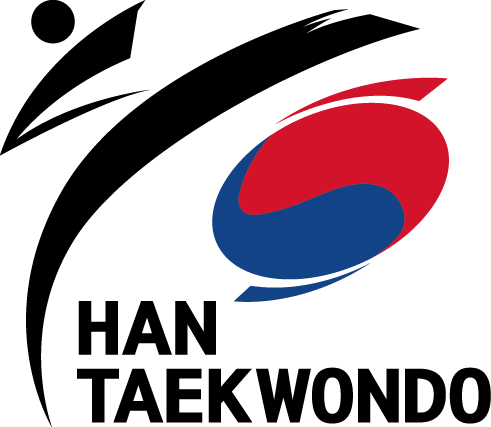 YELLOW BELT SYLLABUSYELLOW BELT SYLLABUSYELLOW BELT SYLLABUSYELLOW BELT SYLLABUSYELLOW BELT SYLLABUSYELLOW BELT SYLLABUSYELLOW BELT SYLLABUSYELLOW BELT SYLLABUSYELLOW BELT SYLLABUSYELLOW BELT SYLLABUSTaekwondo theoryHow do you tie your own belt?Taekwondo theoryHow do you tie your own belt?Taekwondo theoryHow do you tie your own belt?Taekwondo theoryHow do you tie your own belt?Taekwondo theoryHow do you tie your own belt?Taekwondo theoryHow do you tie your own belt?Introduction to self-defense   •  What do you do when someone pushes you from the front?        (2 techniques)Introduction to self-defense   •  What do you do when someone pushes you from the front?        (2 techniques)Introduction to self-defense   •  What do you do when someone pushes you from the front?        (2 techniques)Introduction to self-defense   •  What do you do when someone pushes you from the front?        (2 techniques)Introduction to self-defense   •  What do you do when someone pushes you from the front?        (2 techniques)Introduction to self-defense   •  What do you do when someone pushes you from the front?        (2 techniques)Introduction to self-defense   •  What do you do when someone pushes you from the front?        (2 techniques) Basic hand techniquesInward block (reverse) walking stanceHigh section block – front kick – lead hand punch Basic hand techniquesInward block (reverse) walking stanceHigh section block – front kick – lead hand punch Basic hand techniquesInward block (reverse) walking stanceHigh section block – front kick – lead hand punch Basic hand techniquesInward block (reverse) walking stanceHigh section block – front kick – lead hand punch Basic hand techniquesInward block (reverse) walking stanceHigh section block – front kick – lead hand punch Basic hand techniquesInward block (reverse) walking stanceHigh section block – front kick – lead hand punchIntroduction to sparringBounce - jumping double turning kickBounce- speed turning kickBounce- shuffle backwards- jumping double turning kickBounce- shuffle towards- jumping double turning kickIntroduction to sparringBounce - jumping double turning kickBounce- speed turning kickBounce- shuffle backwards- jumping double turning kickBounce- shuffle towards- jumping double turning kickIntroduction to sparringBounce - jumping double turning kickBounce- speed turning kickBounce- shuffle backwards- jumping double turning kickBounce- shuffle towards- jumping double turning kickIntroduction to sparringBounce - jumping double turning kickBounce- speed turning kickBounce- shuffle backwards- jumping double turning kickBounce- shuffle towards- jumping double turning kickIntroduction to sparringBounce - jumping double turning kickBounce- speed turning kickBounce- shuffle backwards- jumping double turning kickBounce- shuffle towards- jumping double turning kickIntroduction to sparringBounce - jumping double turning kickBounce- speed turning kickBounce- shuffle backwards- jumping double turning kickBounce- shuffle towards- jumping double turning kickIntroduction to sparringBounce - jumping double turning kickBounce- speed turning kickBounce- shuffle backwards- jumping double turning kickBounce- shuffle towards- jumping double turning kick Basic kicksFront kick – turning kick	    (STF test requirement)Side kick	 Basic kicksFront kick – turning kick	    (STF test requirement)Side kick	 Basic kicksFront kick – turning kick	    (STF test requirement)Side kick	Sliding turning kickSliding turning kickSliding turning kickFormsTaegeuk II-jang (one)  18 movementsFormsTaegeuk II-jang (one)  18 movementsFormsTaegeuk II-jang (one)  18 movementsFormsTaegeuk II-jang (one)  18 movementsFormsTaegeuk II-jang (one)  18 movementsFormsTaegeuk II-jang (one)  18 movementsFormsTaegeuk II-jang (one)  18 movementsRED TAPEBLUE TAPEBLUE TAPEBLUE TAPEYELLOW TAPESILVER TAPESILVER TAPEGREEN TAPEBLACK TAPECONGRATULATIONS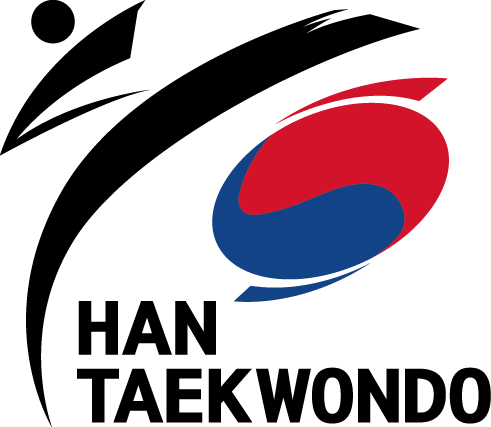 GREEN TIP SYLLABUSGREEN TIP SYLLABUSGREEN TIP SYLLABUSGREEN TIP SYLLABUSGREEN TIP SYLLABUSGREEN TIP SYLLABUSGREEN TIP SYLLABUSGREEN TIP SYLLABUSGREEN TIP SYLLABUSGREEN TIP SYLLABUSBasic terminology    11. Yeol Hana(열하나)  12.Yeol Dul(열둘)  13.Yeol Set(열셋)      14.Yeol Net열넷)  15.Yeol Daseot(열다섯)  16.Yeol Yeoseot(열여섯)    17.Yeol IIgop	(열일곱)  18.Yeol Yeodol(열여덜)  19.Yeol Ahop(열아홉)    20.Seumul(스믈)Basic terminology    11. Yeol Hana(열하나)  12.Yeol Dul(열둘)  13.Yeol Set(열셋)      14.Yeol Net열넷)  15.Yeol Daseot(열다섯)  16.Yeol Yeoseot(열여섯)    17.Yeol IIgop	(열일곱)  18.Yeol Yeodol(열여덜)  19.Yeol Ahop(열아홉)    20.Seumul(스믈)Basic terminology    11. Yeol Hana(열하나)  12.Yeol Dul(열둘)  13.Yeol Set(열셋)      14.Yeol Net열넷)  15.Yeol Daseot(열다섯)  16.Yeol Yeoseot(열여섯)    17.Yeol IIgop	(열일곱)  18.Yeol Yeodol(열여덜)  19.Yeol Ahop(열아홉)    20.Seumul(스믈)Basic terminology    11. Yeol Hana(열하나)  12.Yeol Dul(열둘)  13.Yeol Set(열셋)      14.Yeol Net열넷)  15.Yeol Daseot(열다섯)  16.Yeol Yeoseot(열여섯)    17.Yeol IIgop	(열일곱)  18.Yeol Yeodol(열여덜)  19.Yeol Ahop(열아홉)    20.Seumul(스믈)Basic terminology    11. Yeol Hana(열하나)  12.Yeol Dul(열둘)  13.Yeol Set(열셋)      14.Yeol Net열넷)  15.Yeol Daseot(열다섯)  16.Yeol Yeoseot(열여섯)    17.Yeol IIgop	(열일곱)  18.Yeol Yeodol(열여덜)  19.Yeol Ahop(열아홉)    20.Seumul(스믈)Basic terminology    11. Yeol Hana(열하나)  12.Yeol Dul(열둘)  13.Yeol Set(열셋)      14.Yeol Net열넷)  15.Yeol Daseot(열다섯)  16.Yeol Yeoseot(열여섯)    17.Yeol IIgop	(열일곱)  18.Yeol Yeodol(열여덜)  19.Yeol Ahop(열아홉)    20.Seumul(스믈)Introduction to self-defenseWhat do you do when someone grabs your arm with two hands? (2 techniques)Introduction to self-defenseWhat do you do when someone grabs your arm with two hands? (2 techniques)Introduction to self-defenseWhat do you do when someone grabs your arm with two hands? (2 techniques)Introduction to self-defenseWhat do you do when someone grabs your arm with two hands? (2 techniques)Introduction to self-defenseWhat do you do when someone grabs your arm with two hands? (2 techniques)Introduction to self-defenseWhat do you do when someone grabs your arm with two hands? (2 techniques)Introduction to self-defenseWhat do you do when someone grabs your arm with two hands? (2 techniques) Basic stances techniquesLow section block, front kick and followed by a high lead hand punch (forward stance)Low section block, front kick and followed by a middle lead hand punch (walking stance) Basic stances techniquesLow section block, front kick and followed by a high lead hand punch (forward stance)Low section block, front kick and followed by a middle lead hand punch (walking stance) Basic stances techniquesLow section block, front kick and followed by a high lead hand punch (forward stance)Low section block, front kick and followed by a middle lead hand punch (walking stance) Basic stances techniquesLow section block, front kick and followed by a high lead hand punch (forward stance)Low section block, front kick and followed by a middle lead hand punch (walking stance) Basic stances techniquesLow section block, front kick and followed by a high lead hand punch (forward stance)Low section block, front kick and followed by a middle lead hand punch (walking stance) Basic stances techniquesLow section block, front kick and followed by a high lead hand punch (forward stance)Low section block, front kick and followed by a middle lead hand punch (walking stance)Introduction to sparringBounce - sliding turning kick- jumping double turning kickBounce- turning kick- back thrustBounce- cover punch (rear hand)Introduction to sparringBounce - sliding turning kick- jumping double turning kickBounce- turning kick- back thrustBounce- cover punch (rear hand)Introduction to sparringBounce - sliding turning kick- jumping double turning kickBounce- turning kick- back thrustBounce- cover punch (rear hand)Introduction to sparringBounce - sliding turning kick- jumping double turning kickBounce- turning kick- back thrustBounce- cover punch (rear hand)Introduction to sparringBounce - sliding turning kick- jumping double turning kickBounce- turning kick- back thrustBounce- cover punch (rear hand)Introduction to sparringBounce - sliding turning kick- jumping double turning kickBounce- turning kick- back thrustBounce- cover punch (rear hand)Introduction to sparringBounce - sliding turning kick- jumping double turning kickBounce- turning kick- back thrustBounce- cover punch (rear hand) Basic kicksSide kick(STF  test  requirement)Sliding side kick Basic kicksSide kick(STF  test  requirement)Sliding side kick Basic kicksSide kick(STF  test  requirement)Sliding side kickBack thrustBack thrustBack thrustForms   •  Taegeuk E-jang (two)  18 movementsForms   •  Taegeuk E-jang (two)  18 movementsForms   •  Taegeuk E-jang (two)  18 movementsForms   •  Taegeuk E-jang (two)  18 movementsForms   •  Taegeuk E-jang (two)  18 movementsForms   •  Taegeuk E-jang (two)  18 movementsForms   •  Taegeuk E-jang (two)  18 movementsRED TAPEBLUE TAPEBLUE TAPEBLUE TAPEYELLOW TAPESILVER TAPESILVER TAPEGREEN TAPEBLACK TAPECONGRATULATIONS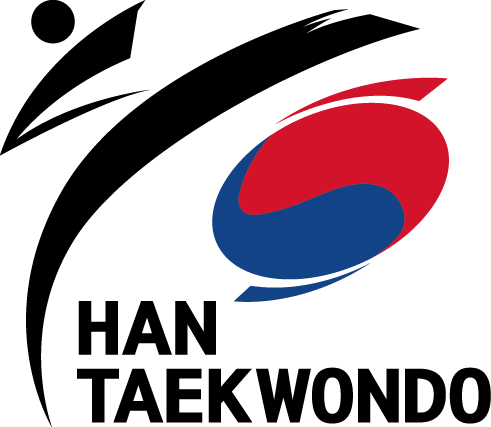 GREEN BELT SYLLABUSGREEN BELT SYLLABUSGREEN BELT SYLLABUSGREEN BELT SYLLABUSGREEN BELT SYLLABUSGREEN BELT SYLLABUSGREEN BELT SYLLABUSGREEN BELT SYLLABUSGREEN BELT SYLLABUSGREEN BELT SYLLABUSTaekwondo theoryWhat is the purpose of doing sparring?Taekwondo theoryWhat is the purpose of doing sparring?Taekwondo theoryWhat is the purpose of doing sparring?Taekwondo theoryWhat is the purpose of doing sparring?Taekwondo theoryWhat is the purpose of doing sparring?Taekwondo theoryWhat is the purpose of doing sparring?Introduction to self-defenseDefense against one shoulder grab from the frontDefense against one shoulder grab from the backIntroduction to self-defenseDefense against one shoulder grab from the frontDefense against one shoulder grab from the backIntroduction to self-defenseDefense against one shoulder grab from the frontDefense against one shoulder grab from the backIntroduction to self-defenseDefense against one shoulder grab from the frontDefense against one shoulder grab from the backIntroduction to self-defenseDefense against one shoulder grab from the frontDefense against one shoulder grab from the backIntroduction to self-defenseDefense against one shoulder grab from the frontDefense against one shoulder grab from the backIntroduction to self-defenseDefense against one shoulder grab from the frontDefense against one shoulder grab from the back Basic hand techniquesSingle knifehand blockSingle knifehand block- reverse punchKnifehand inward strike (reverse) Basic hand techniquesSingle knifehand blockSingle knifehand block- reverse punchKnifehand inward strike (reverse) Basic hand techniquesSingle knifehand blockSingle knifehand block- reverse punchKnifehand inward strike (reverse) Basic hand techniquesSingle knifehand blockSingle knifehand block- reverse punchKnifehand inward strike (reverse) Basic hand techniquesSingle knifehand blockSingle knifehand block- reverse punchKnifehand inward strike (reverse) Basic hand techniquesSingle knifehand blockSingle knifehand block- reverse punchKnifehand inward strike (reverse)Introduction to sparring（4lessons)Single knifehand blockSingle knifehand block- reverse punchKnifehand inward strike (reverse)Introduction to sparring（4lessons)Single knifehand blockSingle knifehand block- reverse punchKnifehand inward strike (reverse)Introduction to sparring（4lessons)Single knifehand blockSingle knifehand block- reverse punchKnifehand inward strike (reverse)Introduction to sparring（4lessons)Single knifehand blockSingle knifehand block- reverse punchKnifehand inward strike (reverse)Introduction to sparring（4lessons)Single knifehand blockSingle knifehand block- reverse punchKnifehand inward strike (reverse)Introduction to sparring（4lessons)Single knifehand blockSingle knifehand block- reverse punchKnifehand inward strike (reverse)Introduction to sparring（4lessons)Single knifehand blockSingle knifehand block- reverse punchKnifehand inward strike (reverse) Basic kicksBack thrust    (STF test requirement)Side kick- back thrust Basic kicksBack thrust    (STF test requirement)Side kick- back thrust Basic kicksBack thrust    (STF test requirement)Side kick- back thrustSlamming kickHook kick (rear leg)Slamming kickHook kick (rear leg)Slamming kickHook kick (rear leg)FormsTaegeuk Sam-jang (three) 20 movementsFormsTaegeuk Sam-jang (three) 20 movementsFormsTaegeuk Sam-jang (three) 20 movementsFormsTaegeuk Sam-jang (three) 20 movementsFormsTaegeuk Sam-jang (three) 20 movementsFormsTaegeuk Sam-jang (three) 20 movementsFormsTaegeuk Sam-jang (three) 20 movementsRED TAPEBLUE TAPEBLUE TAPEBLUE TAPEYELLOW TAPESILVER TAPESILVER TAPEGREEN TAPEBLACK TAPECONGRATULATIONS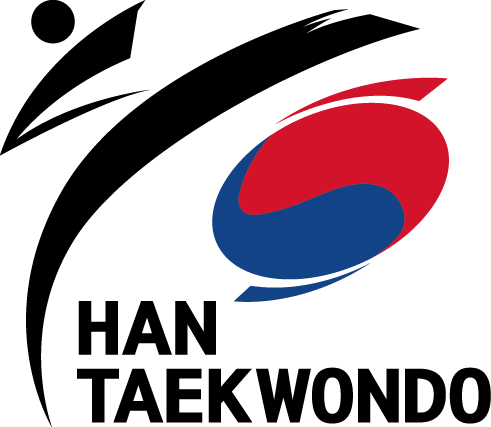 BLUE TIP SYLLABUSBLUE TIP SYLLABUSBLUE TIP SYLLABUSBLUE TIP SYLLABUSBLUE TIP SYLLABUSBLUE TIP SYLLABUSBLUE TIP SYLLABUSBLUE TIP SYLLABUSBLUE TIP SYLLABUSBLUE TIP SYLLABUS Taekwondo theory  •  What are the Taekwondo tenets? Taekwondo theory  •  What are the Taekwondo tenets? Taekwondo theory  •  What are the Taekwondo tenets? Taekwondo theory  •  What are the Taekwondo tenets? Taekwondo theory  •  What are the Taekwondo tenets? Taekwondo theory  •  What are the Taekwondo tenets?Introduction to self-defenseDefense against a punch to the face (2 techniques)Introduction to self-defenseDefense against a punch to the face (2 techniques)Introduction to self-defenseDefense against a punch to the face (2 techniques)Introduction to self-defenseDefense against a punch to the face (2 techniques)Introduction to self-defenseDefense against a punch to the face (2 techniques)Introduction to self-defenseDefense against a punch to the face (2 techniques)Introduction to self-defenseDefense against a punch to the face (2 techniques) Basic hand techniquesKnifehand guarding block1Middle-section block1Fingertip thrust (lead hand) 2Inward block (lead hand)- two punches2Back-fist strike2       (From back stance& forward stance.) Basic hand techniquesKnifehand guarding block1Middle-section block1Fingertip thrust (lead hand) 2Inward block (lead hand)- two punches2Back-fist strike2       (From back stance& forward stance.) Basic hand techniquesKnifehand guarding block1Middle-section block1Fingertip thrust (lead hand) 2Inward block (lead hand)- two punches2Back-fist strike2       (From back stance& forward stance.) Basic hand techniquesKnifehand guarding block1Middle-section block1Fingertip thrust (lead hand) 2Inward block (lead hand)- two punches2Back-fist strike2       (From back stance& forward stance.) Basic hand techniquesKnifehand guarding block1Middle-section block1Fingertip thrust (lead hand) 2Inward block (lead hand)- two punches2Back-fist strike2       (From back stance& forward stance.) Basic hand techniquesKnifehand guarding block1Middle-section block1Fingertip thrust (lead hand) 2Inward block (lead hand)- two punches2Back-fist strike2       (From back stance& forward stance.)Introduction to sparring（4lessons)Offenses that result in penaltiesUse of at least three kinds of kicks in sparringIntroduction to sparring（4lessons)Offenses that result in penaltiesUse of at least three kinds of kicks in sparringIntroduction to sparring（4lessons)Offenses that result in penaltiesUse of at least three kinds of kicks in sparringIntroduction to sparring（4lessons)Offenses that result in penaltiesUse of at least three kinds of kicks in sparringIntroduction to sparring（4lessons)Offenses that result in penaltiesUse of at least three kinds of kicks in sparringIntroduction to sparring（4lessons)Offenses that result in penaltiesUse of at least three kinds of kicks in sparringIntroduction to sparring（4lessons)Offenses that result in penaltiesUse of at least three kinds of kicks in sparring Basic kicksSide kick- back thrust	    (STF test requirement)Back hook Basic kicksSide kick- back thrust	    (STF test requirement)Back hook Basic kicksSide kick- back thrust	    (STF test requirement)Back hook360° turning kickSliding turning kick, followed by a slamming kick360° turning kickSliding turning kick, followed by a slamming kick360° turning kickSliding turning kick, followed by a slamming kickFormsTaegeuk Sa-jang (four)20 movementsFormsTaegeuk Sa-jang (four)20 movementsFormsTaegeuk Sa-jang (four)20 movementsFormsTaegeuk Sa-jang (four)20 movementsFormsTaegeuk Sa-jang (four)20 movementsFormsTaegeuk Sa-jang (four)20 movementsFormsTaegeuk Sa-jang (four)20 movementsRED TAPEBLUE TAPEBLUE TAPEBLUE TAPEYELLOW TAPESILVER TAPESILVER TAPEGREEN TAPEBLACK TAPECONGRATULATIONS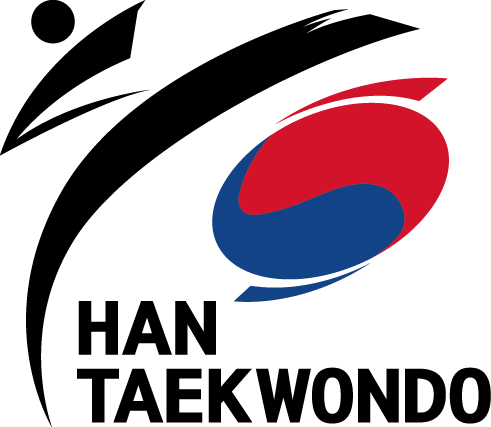 BLUE BELT SYLLABUSBLUE BELT SYLLABUSBLUE BELT SYLLABUSBLUE BELT SYLLABUSBLUE BELT SYLLABUSBLUE BELT SYLLABUSBLUE BELT SYLLABUSBLUE BELT SYLLABUSBLUE BELT SYLLABUSBLUE BELT SYLLABUS Taekwondo theoryWhat are the Dojang tenets Taekwondo theoryWhat are the Dojang tenets Taekwondo theoryWhat are the Dojang tenets Taekwondo theoryWhat are the Dojang tenets Taekwondo theoryWhat are the Dojang tenets Taekwondo theoryWhat are the Dojang tenetsIntroduction to self-defenseDefense against a punch to the face (2 techniques)Introduction to self-defenseDefense against a punch to the face (2 techniques)Introduction to self-defenseDefense against a punch to the face (2 techniques)Introduction to self-defenseDefense against a punch to the face (2 techniques)Introduction to self-defenseDefense against a punch to the face (2 techniques)Introduction to self-defenseDefense against a punch to the face (2 techniques)Introduction to self-defenseDefense against a punch to the face (2 techniques) Basic hand techniquesLow block- downward hammer fistElbow strike (lead hand, high-section)Elbow strike (reverse hand, mid-section)　　　（Ｆrom forward stance） Basic hand techniquesLow block- downward hammer fistElbow strike (lead hand, high-section)Elbow strike (reverse hand, mid-section)　　　（Ｆrom forward stance） Basic hand techniquesLow block- downward hammer fistElbow strike (lead hand, high-section)Elbow strike (reverse hand, mid-section)　　　（Ｆrom forward stance） Basic hand techniquesLow block- downward hammer fistElbow strike (lead hand, high-section)Elbow strike (reverse hand, mid-section)　　　（Ｆrom forward stance） Basic hand techniquesLow block- downward hammer fistElbow strike (lead hand, high-section)Elbow strike (reverse hand, mid-section)　　　（Ｆrom forward stance） Basic hand techniquesLow block- downward hammer fistElbow strike (lead hand, high-section)Elbow strike (reverse hand, mid-section)　　　（Ｆrom forward stance）Introduction to sparring（6lessons)Effective demonstration of one countering technique against 　　a turning kickIntroduction to sparring（6lessons)Effective demonstration of one countering technique against 　　a turning kickIntroduction to sparring（6lessons)Effective demonstration of one countering technique against 　　a turning kickIntroduction to sparring（6lessons)Effective demonstration of one countering technique against 　　a turning kickIntroduction to sparring（6lessons)Effective demonstration of one countering technique against 　　a turning kickIntroduction to sparring（6lessons)Effective demonstration of one countering technique against 　　a turning kickIntroduction to sparring（6lessons)Effective demonstration of one countering technique against 　　a turning kick Basic kicksBack hook		　　（STF test requirement）Sliding hook kick Basic kicksBack hook		　　（STF test requirement）Sliding hook kick Basic kicksBack hook		　　（STF test requirement）Sliding hook kick	Turning kick- back hookShort slamming kick	Turning kick- back hookShort slamming kick	Turning kick- back hookShort slamming kickFormsTaegeuk O-jang (five)　20 movementsFormsTaegeuk O-jang (five)　20 movementsFormsTaegeuk O-jang (five)　20 movementsFormsTaegeuk O-jang (five)　20 movementsFormsTaegeuk O-jang (five)　20 movementsFormsTaegeuk O-jang (five)　20 movementsFormsTaegeuk O-jang (five)　20 movementsRED TAPEBLUE TAPEBLUE TAPEBLUE TAPEYELLOW TAPESILVER TAPESILVER TAPEGREEN TAPEBLACK TAPECONGRATULATIONS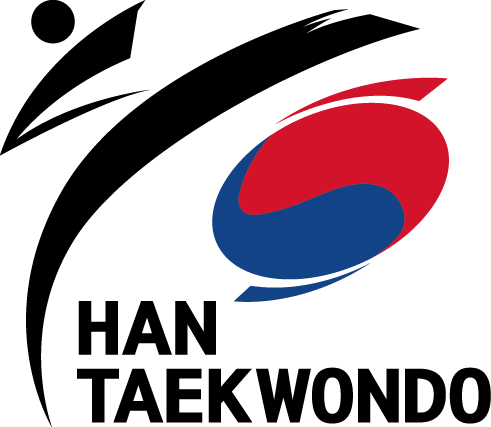 LED TIP SYLLABUSLED TIP SYLLABUSLED TIP SYLLABUSLED TIP SYLLABUSLED TIP SYLLABUSLED TIP SYLLABUSLED TIP SYLLABUSLED TIP SYLLABUSLED TIP SYLLABUSLED TIP SYLLABUS Taekwondo theory Taekwondo theory Taekwondo theory Taekwondo theory Taekwondo theory Taekwondo theoryIntroduction to self-defenseIntroduction to self-defenseIntroduction to self-defenseIntroduction to self-defenseIntroduction to self-defenseIntroduction to self-defenseIntroduction to self-defense Basic hand techniques Basic hand techniques Basic hand techniques Basic hand techniques Basic hand techniques Basic hand techniquesIntroduction to sparringIntroduction to sparringIntroduction to sparringIntroduction to sparringIntroduction to sparringIntroduction to sparringIntroduction to sparring Basic kicks Basic kicks Basic kicksFormsFormsFormsFormsFormsFormsFormsRED TAPEBLUE TAPEBLUE TAPEBLUE TAPEYELLOW TAPESILVER TAPESILVER TAPEGREEN TAPEBLACK TAPECONGRATULATIONS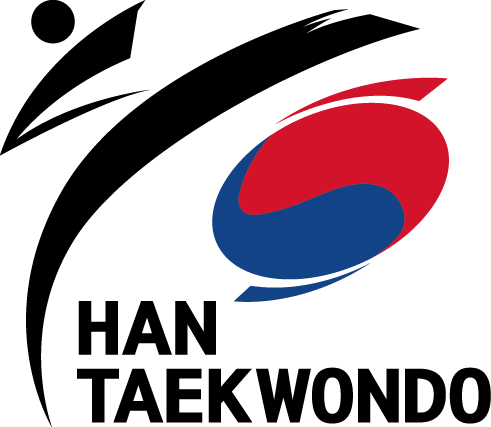 LED BELT SYLLABUSLED BELT SYLLABUSLED BELT SYLLABUSLED BELT SYLLABUSLED BELT SYLLABUSLED BELT SYLLABUSLED BELT SYLLABUSLED BELT SYLLABUSLED BELT SYLLABUSLED BELT SYLLABUS Taekwondo theory Taekwondo theory Taekwondo theory Taekwondo theory Taekwondo theory Taekwondo theoryIntroduction to self-defenseIntroduction to self-defenseIntroduction to self-defenseIntroduction to self-defenseIntroduction to self-defenseIntroduction to self-defenseIntroduction to self-defense Basic hand techniques Basic hand techniques Basic hand techniques Basic hand techniques Basic hand techniques Basic hand techniquesIntroduction to sparringIntroduction to sparringIntroduction to sparringIntroduction to sparringIntroduction to sparringIntroduction to sparringIntroduction to sparring Basic kicks Basic kicks Basic kicksFormsFormsFormsFormsFormsFormsFormsRED TAPEBLUE TAPEBLUE TAPEBLUE TAPEYELLOW TAPESILVER TAPESILVER TAPEGREEN TAPEBLACK TAPECONGRATULATIONS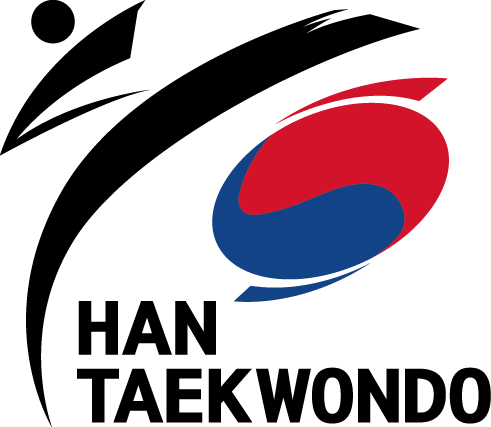 BLACK TIP SYLLABUSBLACK TIP SYLLABUSBLACK TIP SYLLABUSBLACK TIP SYLLABUSBLACK TIP SYLLABUSBLACK TIP SYLLABUSBLACK TIP SYLLABUSBLACK TIP SYLLABUSBLACK TIP SYLLABUSBLACK TIP SYLLABUS Taekwondo theory Taekwondo theory Taekwondo theory Taekwondo theory Taekwondo theory Taekwondo theoryIntroduction to self-defenseIntroduction to self-defenseIntroduction to self-defenseIntroduction to self-defenseIntroduction to self-defenseIntroduction to self-defenseIntroduction to self-defense Basic hand techniques Basic hand techniques Basic hand techniques Basic hand techniques Basic hand techniques Basic hand techniquesIntroduction to sparringIntroduction to sparringIntroduction to sparringIntroduction to sparringIntroduction to sparringIntroduction to sparringIntroduction to sparring Basic kicks Basic kicks Basic kicksFormsFormsFormsFormsFormsFormsFormsRED TAPEBLUE TAPEBLUE TAPEBLUE TAPEYELLOW TAPESILVER TAPESILVER TAPEGREEN TAPEBLACK TAPECONGRATULATIONS